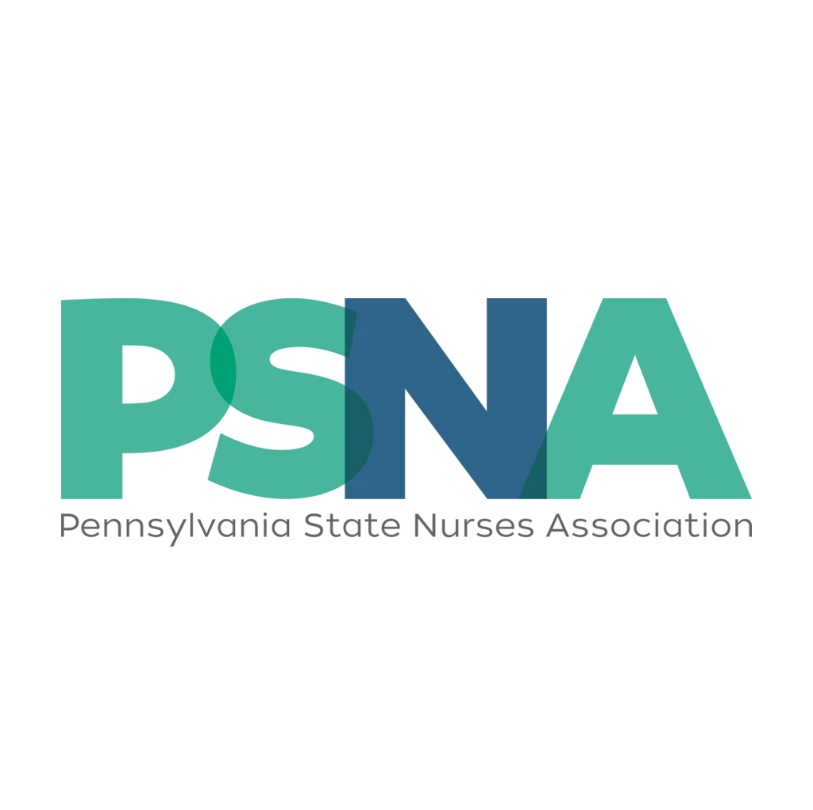 Gap Analysis ToolReviewed 02/2023Desired StateProfessional Practice Gap (PPG)PPG knowledge/skills/practicePurposeOutcome MeasureWhere should the
learner be?What does the learner not know, not know how to do, or cannot do in practice?What is the PPG?Identify the type of gapHow will this activity help close the identified gap?How will you know or measure whether the activity helped close the identified gap?